Phi Beta Kappa, Alpha of Florida Student Officer Application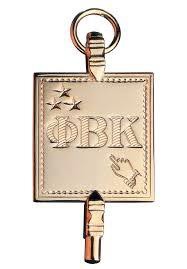 Welcome, junior-year initiates! Looking for greater involvement? As you plan your schedule, please save some time for Phi Beta Kappa. As a junior initiate member, you have a vital role to play in the work of our chapter.If you are interested in serving on the board for the upcoming Academic Year (2018-2019):Please fill out all sections of this application. Attach additional paper if needed. You may this return the form this afternoon in-person today to any Alpha of Florida Officer or submit it via email.Application is DUE on April 20th, 2018 by 5:00 PM to Andrew Lindsay at ABL14B@my.fsu.edu OR Dr. Annelise Leysieffer (aleysieffer@gmail.com).Name:  	Major:  	Grad. Date:  	Email:  	Phone:  	Student Executive Board Positions(check all that apply)President   		  Vice-President   	 Secretary  	 Treasurer  		Event Coordinator  	  Involvement Chair  	 Communications  Director  	Short AnswerAnswer the questions on the reverse of this page with a maximum of one paragraph each. Additional paper may be attached if needed.More information about the scope of responsibilities is available at the following link:https://pbk.fsu.edu/officers/rolesWhat qualities can you bring to the position(s) you selected?If applicable, describe your leadership experience as a leader or member of another organization.What is a change that you would like to see at Florida State University, a cause you would like to support, or a leadership role you would like to take? (Be as specific or brief as you would like)Rev. 04/15/2018, A.L.